ИзвещениеНа основании приказа директора Лицея от 30.11.2013 года № 579-О «Об отказе от аукциона» администрация Лицея им.Г.Ф.Атякшева отказывается от аукциона  в электронной форме на оказании услуги по организации горячего питания учащихся.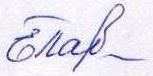     Директор Лицея им. Г.Ф.Атякшева                                             Е.Ю.ПавлюкУправление образования администрации города ЮгорскаУправление образования администрации города ЮгорскаУправление образования администрации города ЮгорскаУправление образования администрации города ЮгорскаМуниципальное бюджетное общеобразовательное учреждение«Лицей им. Г.Ф. Атякшева»Муниципальное бюджетное общеобразовательное учреждение«Лицей им. Г.Ф. Атякшева»Муниципальное бюджетное общеобразовательное учреждение«Лицей им. Г.Ф. Атякшева»Муниципальное бюджетное общеобразовательное учреждение«Лицей им. Г.Ф. Атякшева»ул. Ленина, . Югорск, 628260,ул. Ленина, . Югорск, 628260,ул. Ленина, . Югорск, 628260,ул. Ленина, . Югорск, 628260,Ханты-Мансийский  автономныйокруг – Югра,  Тюменская область,Ханты-Мансийский  автономныйокруг – Югра,  Тюменская область,Ханты-Мансийский  автономныйокруг – Югра,  Тюменская область,Ханты-Мансийский  автономныйокруг – Югра,  Тюменская область,Российская  ФедерацияРоссийская  ФедерацияРоссийская  ФедерацияРоссийская  ФедерацияТелефон: 2-48-40, факс: 2-48-30, (34675)Телефон: 2-48-40, факс: 2-48-30, (34675)Телефон: 2-48-40, факс: 2-48-30, (34675)Телефон: 2-48-40, факс: 2-48-30, (34675)е – mail:   litsey.yugorsk@gmail.comе – mail:   litsey.yugorsk@gmail.comе – mail:   litsey.yugorsk@gmail.comе – mail:   litsey.yugorsk@gmail.com02.12. 2013         №1133